Στην Θεσσαλονίκη σήμερα ………………………………………………………… του μήνα ……………………….………….……………….. έτους……………………………………. και ώρα ………….……………. ο υπογραφόμενος…………………………………………………….. ………………………………………………………………………… υπάλληλος του Τμήματος ………………………………………………………. της Διεύθυνσης …………………………………………………………………………………... ορισθείς με απόφαση Δημάρχου, κατέλαβα τον ανωτέρω παραβάτη να υποπίπτει στην ακόλουθη παράβαση ή τις ακόλουθες παραβάσεις για τις οποίες επιβάλλονται τα προβλεπόμενα πρόστιμα, κατ΄ εφαρμογή των διατάξεων του Κώδικα Δήμων και Κοινοτήτων (Ν.3463/2006 ως ισχύει) και του ισχύοντος Κανονισμού Καθαριότητας του Δήμου Θεσσαλονίκης (ΑΔΣ:……………………………………………………………..) και τον Ν.4819/2021.          Περιγραφή Παράβασης:………………………………………………………………………………………………………………………………………….. ………………………………………………………………………………………………………………………………………………………………………………………………………………………………………………………….………………………………………………………………………………………………………..……………………………………….………………………………………………………………………………………………………………………………………..……….………………………………………………………………………………………………………………………………………………………………………..Πρόστιμο: ……………………………….……………….………………  (ολογράφως) ………………………………………………..(αριθμητικώς)Τόπος Παράβασης: …………………………………………………………………………………………………………………………………………………ΠΛΗΡΟΦΟΡΙΕΣ ΓΙΑ ΤΟΝ ΠΑΡΑΒΑΤΗΟ παραβάτης της παρούσας βεβαίωσης παράβασης μπορεί να εμφανιστεί εντός δέκα (10) ημερών από την βεβαίωση της παράβασης κατά τις ώρες γραφείου , στην Υπηρεσία στην οποία ανήκει το όργανο που βεβαίωσε την παράβαση και να εκθέσει τυχόν αντιρρήσεις του.Τα πρόστιμα που προβλέπονται στον παρόντα κανονισμό επιβάλλονται ανεξάρτητα από τις κυρώσεις που προβλέπονται σε άλλες διατάξεις της κείμενης νομοθεσίας και εισπράττονται σύμφωνα µε τις διατάξεις του ΚΕ∆Ε (Κώδικα Είσπραξης Δημοσίων Εσόδων).Το πρόστιμο μπορεί να πληρωθεί α) στα ταμεία του Δήμου (Βας. Γεωργίου Α΄1 τ.κ. 54636) και ώρα: 8:00 – 14:00β) με κωδικό πληρωμής RF (πληροφορίες στα τηλέφωνα 2313.317943, 2313.317940 και 2313.317937)ΠΡΑΞΗ ΕΠΙΒΟΛΗΣ ΔΙΟΙΚΗΤΙΚΗΣ ΠΟΙΝΗΣ   Πέρασε η δεκαήμερη (10) προθεσμία από την βεβαίωση της παράβασης, χωρίς να εμφανιστεί ο παραβάτης Οι αντιρρήσεις του παραβάτη, που εμφανίστηκε την …………………………………………………………..……………....κρίθηκαν ΒΑΣΙΜΕΣ / ΑΒΑΣΙΜΕΣ (Διαγράφεται μία από τις δύο τελευταίες λέξεις ανάλογα)     Επιβάλλεται διοικητικό πρόστιμο …………………..€ στον παραβάτη για την διαπραχθείσα ή τις διαπραχθείσες παραβάσεις.Θεσσαλονίκη ……../……../……..						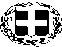 ΕΛΛΗΝΙΚΗ ΔΗΜΟΚΡΑΤΙΑΠΡΑΞΗ ΒΕΒΑΙΩΣΗΣ ΠΑΡΑΒΑΣΗΣ ΚΑΝΟΝΙΣΜΟΥΠΡΑΞΗ ΒΕΒΑΙΩΣΗΣ ΠΑΡΑΒΑΣΗΣ ΚΑΝΟΝΙΣΜΟΥΔΗΜΟΣ ΘΕΣΣΑΛΟΝΙΚΗΣΚΑΘΑΡΙΟΤΗΤΑΣ ΚΑΙ ΕΠΙΒΟΛΗΣ ΠΡΟΣΤΙΜΟΥΚΑΘΑΡΙΟΤΗΤΑΣ ΚΑΙ ΕΠΙΒΟΛΗΣ ΠΡΟΣΤΙΜΟΥ         ΔΙΕΥΘΥΝΣΗ………………………………………………………………………..……………………………………Email: info@thessaloniki.grΝο…………..Νο…………..           ΣΤΟΙΧΕΙΑ ΠΑΡΑΒΑΤΗ      Δ/ΣΗ ΚΑΤΟΙΚΙΑΣ - ΕΡΓΑΣΙΑΣ      Δ/ΣΗ ΚΑΤΟΙΚΙΑΣ - ΕΡΓΑΣΙΑΣ           ΣΤΟΙΧΕΙΑ ΟΧΗΜΑΤΟΣΕΠΩΝΥΜΟ:………………………………..                   ΟΔΟΣ:………………………………………..ΟΔΟΣ:………………………………………..ΑΡΙΘΜΟΣ ΚΥΚΛ.:………………………ΟΝΟΜΑ:……………………………………ΑΡΙΘΜΟΣ:………………………………….ΑΡΙΘΜΟΣ:………………………………….ΕΙΔΟΣ:………………………………………ΟΝ. ΠΑΤΡΟΣ/ΣΥΖ:………………………ΔΗΜΟΣ:……………………………………..ΔΗΜΟΣ:……………………………………..ΜΑΡΚΑ:…………………………………….ΕΠΑΓΓΕΛΜΑ:……………………………..Α.Δ.Τ.:…………………………………………Α.Δ.Τ.:…………………………………………ΧΡΩΜΑ:……………………………………ΕΚΔ. ΑΡΧΗ:…………………………………ΕΚΔ. ΑΡΧΗ:…………………………………Α.Φ.Μ.:……………………………………..Α.Φ.Μ.:……………………………………..Δ.Ο.Υ:…………………………………………Δ.Ο.Υ:…………………………………………Ο ΠΑΡΑΒΑΤΗΣΟ ΒΕΒΑΙΩΝ ΤΗΝ ΠΑΡΑΒΑΣΗΣ